SUMMER VACATION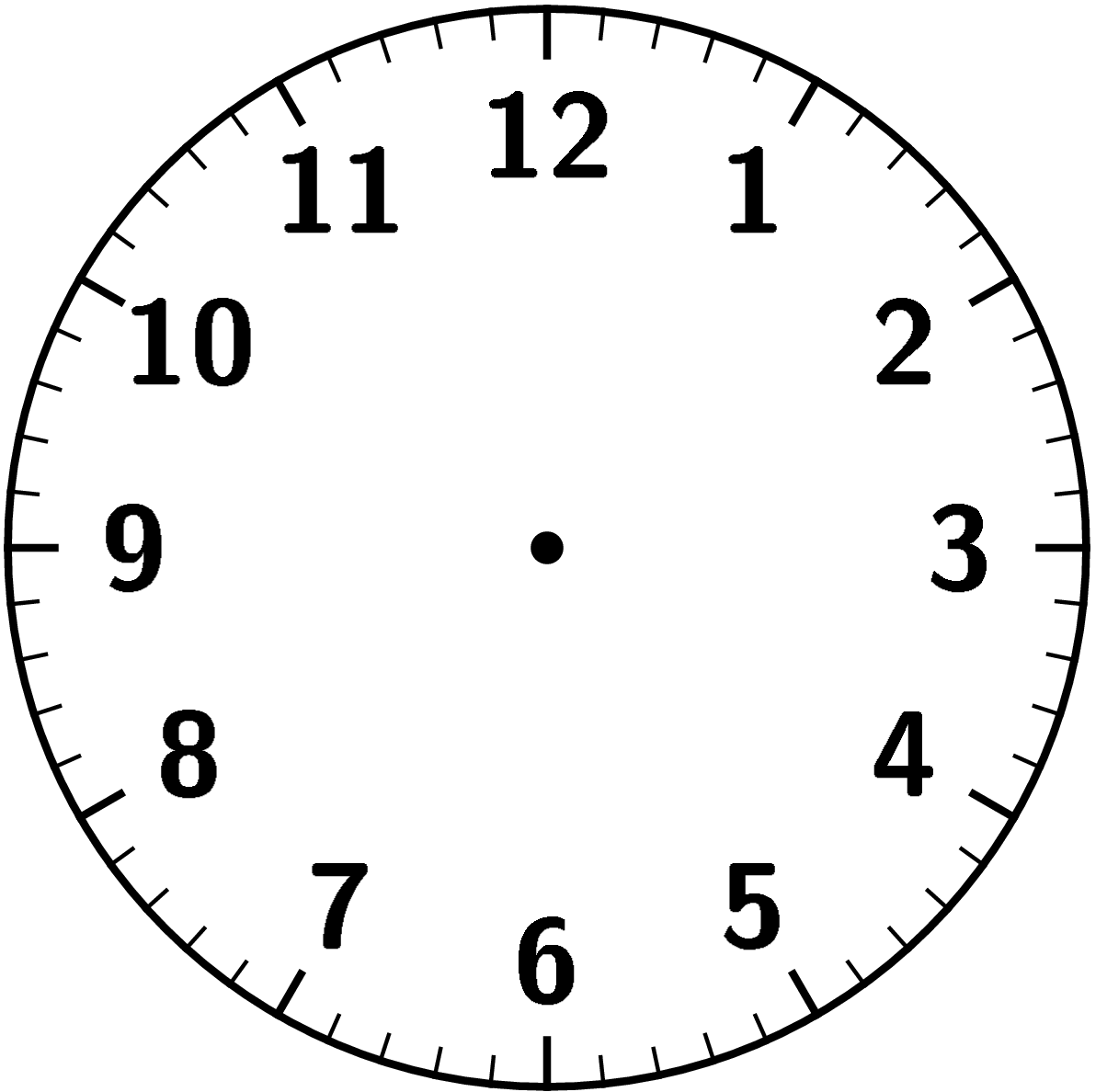 NAME (　　　　　　　　　　　　　　　　)